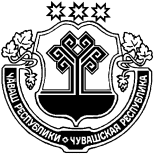 О внесении изменений в решение Собрания депутатов Кульгешского сельского поселения Урмарского района  Чувашской Республики от 10 декабря   2019 года № 114 «О бюджете Кульгешского сельского поселения Урмарского района Чувашской Республики на 2020 год и на плановый период 2021и 2022 годов»В соответствии с Уставом Кульгешского сельского поселения Урмарского района Чувашской Республики  Собрание депутатов Кульгешского сельского поселения Урмарского района Чувашской Республики р е ш и л о:Внести в решение Собрания депутатов Кульгешского сельского поселения Урмарского района Чувашской Республики от 10 декабря  2019 года № 114  «О бюджете Кульгешского сельского поселения Урмарского района Чувашской Республики на 2020 год и на плановый период 2021 и 2022 годов»  следующие изменения:Статья 1.в части 1 статьи 1:    в абзаце втором  слова «4010557,60   рублей» заменить словами «5289260,20 рублей», слова «2302157,60   рубля» заменить словами «3580860,20 рублей», слова «2103004 рублей» заменить словами «3381706,60 рублей»;в абзаце  третьем  слова «4124087,60  рублей»  заменить словами «5402790,20 рублей»;2) в статье 5:внести изменения и дополнения в приложение 3 согласно приложению 1 к настоящему Решению.3) в части 1 статьи 6: внести изменения и дополнения в приложения 5,7,9 согласно приложениям 2-4 к настоящему Решению;Статья 2.Настоящее Решение вступает в силу со дня его официального опубликования и распространяется  на правоотношения, возникшие с 1 января 2020 года. Председатель Собрания депутатов  				 		       		Кульгешского сельского поселения  Урмарского района Чувашской Республики                                                           В.Н. Борцов Глава Кульгешского сельского поселенияУрмарского района Чувашской Республики                                                        О.С. КузьминЧУВАШСКАЯ РЕСПУБЛИКА УРМАРСКИЙ РАЙОН  ЧĂВАШ  РЕСПУБЛИКИ ВǍРМАР РАЙОНĚЧУВАШСКАЯ РЕСПУБЛИКА УРМАРСКИЙ РАЙОН  КӖЛКЕШ ЯЛ    ТĂРĂХӖНДЕПУТАТСЕН ПУХĂВĔ  ЙЫШĂНУ   28.08.2020 г. 138  №   Кĕлкеш ялĕСОБРАНИЕ ДЕПУТАТОВКУЛЬГЕШСКОГО СЕЛЬСКОГОПОСЕЛЕНИЯ РЕШЕНИЕ   28.08.2020 г. № 138 деревня КульгешиКӖЛКЕШ ЯЛ    ТĂРĂХӖНДЕПУТАТСЕН ПУХĂВĔ  ЙЫШĂНУ   28.08.2020 г. 138  №   Кĕлкеш ялĕПриложение 1к решению о Собрания депутатов Кульгешского сельского поселения от 28.08.2020г. №138Приложение 1к решению о Собрания депутатов Кульгешского сельского поселения от 28.08.2020г. №138Изменение прогнозируемых объемов поступлений доходов в бюджет Кульгешского сельского поселения на 2020 год, предусмотренного приложениями к решению Собрания депутатов Кульгешского сельского поселения Урмарского района Чувашской Республики "О бюджете Кульгешского сельского поселения Урмарского района Чувашской Республики на 2020 год и на плановый период 2021 и 2022 годов"Изменение прогнозируемых объемов поступлений доходов в бюджет Кульгешского сельского поселения на 2020 год, предусмотренного приложениями к решению Собрания депутатов Кульгешского сельского поселения Урмарского района Чувашской Республики "О бюджете Кульгешского сельского поселения Урмарского района Чувашской Республики на 2020 год и на плановый период 2021 и 2022 годов"Изменение прогнозируемых объемов поступлений доходов в бюджет Кульгешского сельского поселения на 2020 год, предусмотренного приложениями к решению Собрания депутатов Кульгешского сельского поселения Урмарского района Чувашской Республики "О бюджете Кульгешского сельского поселения Урмарского района Чувашской Республики на 2020 год и на плановый период 2021 и 2022 годов"Изменение прогнозируемых объемов поступлений доходов в бюджет Кульгешского сельского поселения на 2020 год, предусмотренного приложениями к решению Собрания депутатов Кульгешского сельского поселения Урмарского района Чувашской Республики "О бюджете Кульгешского сельского поселения Урмарского района Чувашской Республики на 2020 год и на плановый период 2021 и 2022 годов"(рублей)Коды бюджетной классификации Российской ФедерацииНаименование доходовСумма (увеличение, уменьшение (-)20000000000000000БЕЗВОЗМЕЗДНЫЕ ПОСТУПЛЕНИЯ, всего1 278 702,6020200000000000000БЕЗВОЗМЕЗДНЫЕ ПОСТУПЛЕНИЯ ОТ ДРУГИХ БЮДЖЕТОВ БЮДЖЕТНОЙ СИСТЕМЫ РОССИЙСКОЙ ФЕДЕРАЦИИ, всего1 278 702,60в том числе:20202000000000100Субсидии бюджетам бюджетной системы Российской Федерации (межбюджетные субсидии)878 702,6020204000000000100Иные межбюджетные трансферты400 000,00ВСЕГО ДОХОДОВ1 278 702,60Приложение 2
к решению Собрания депутатов 
Кульгешского сельского поселения Урмарского района Чувашской Республики «О бюджете Кульгешского сельского поселения Урмарского района Чувашской Республики на 2020 год и на плановый период 2021 и 2022 годов» от 28.08.2020 № 138ИЗМЕНЕНИЕ
распределения бюджетных ассигнований по разделам, подразделам, целевым статьям (муниципальным программам Кульгешского сельского поселения Урмарского района Чувашской Республики) и группам (группам и подгруппам) видов расходов классификации расходов бюджета Кульгешского сельского поселения Урмарского района Чувашской Республики на 2020 год, предусмотренного приложениями к решению Собрания депутатов Кульгешского сельского поселения Урмарского района Чувашской Республики "О бюджете Кульгешского сельского поселения Урмарского района Чувашской Республики на 2020 год и на плановый период 2021 и 2022 годов"Приложение 2
к решению Собрания депутатов 
Кульгешского сельского поселения Урмарского района Чувашской Республики «О бюджете Кульгешского сельского поселения Урмарского района Чувашской Республики на 2020 год и на плановый период 2021 и 2022 годов» от 28.08.2020 № 138ИЗМЕНЕНИЕ
распределения бюджетных ассигнований по разделам, подразделам, целевым статьям (муниципальным программам Кульгешского сельского поселения Урмарского района Чувашской Республики) и группам (группам и подгруппам) видов расходов классификации расходов бюджета Кульгешского сельского поселения Урмарского района Чувашской Республики на 2020 год, предусмотренного приложениями к решению Собрания депутатов Кульгешского сельского поселения Урмарского района Чувашской Республики "О бюджете Кульгешского сельского поселения Урмарского района Чувашской Республики на 2020 год и на плановый период 2021 и 2022 годов"Приложение 2
к решению Собрания депутатов 
Кульгешского сельского поселения Урмарского района Чувашской Республики «О бюджете Кульгешского сельского поселения Урмарского района Чувашской Республики на 2020 год и на плановый период 2021 и 2022 годов» от 28.08.2020 № 138ИЗМЕНЕНИЕ
распределения бюджетных ассигнований по разделам, подразделам, целевым статьям (муниципальным программам Кульгешского сельского поселения Урмарского района Чувашской Республики) и группам (группам и подгруппам) видов расходов классификации расходов бюджета Кульгешского сельского поселения Урмарского района Чувашской Республики на 2020 год, предусмотренного приложениями к решению Собрания депутатов Кульгешского сельского поселения Урмарского района Чувашской Республики "О бюджете Кульгешского сельского поселения Урмарского района Чувашской Республики на 2020 год и на плановый период 2021 и 2022 годов"Приложение 2
к решению Собрания депутатов 
Кульгешского сельского поселения Урмарского района Чувашской Республики «О бюджете Кульгешского сельского поселения Урмарского района Чувашской Республики на 2020 год и на плановый период 2021 и 2022 годов» от 28.08.2020 № 138ИЗМЕНЕНИЕ
распределения бюджетных ассигнований по разделам, подразделам, целевым статьям (муниципальным программам Кульгешского сельского поселения Урмарского района Чувашской Республики) и группам (группам и подгруппам) видов расходов классификации расходов бюджета Кульгешского сельского поселения Урмарского района Чувашской Республики на 2020 год, предусмотренного приложениями к решению Собрания депутатов Кульгешского сельского поселения Урмарского района Чувашской Республики "О бюджете Кульгешского сельского поселения Урмарского района Чувашской Республики на 2020 год и на плановый период 2021 и 2022 годов"Приложение 2
к решению Собрания депутатов 
Кульгешского сельского поселения Урмарского района Чувашской Республики «О бюджете Кульгешского сельского поселения Урмарского района Чувашской Республики на 2020 год и на плановый период 2021 и 2022 годов» от 28.08.2020 № 138ИЗМЕНЕНИЕ
распределения бюджетных ассигнований по разделам, подразделам, целевым статьям (муниципальным программам Кульгешского сельского поселения Урмарского района Чувашской Республики) и группам (группам и подгруппам) видов расходов классификации расходов бюджета Кульгешского сельского поселения Урмарского района Чувашской Республики на 2020 год, предусмотренного приложениями к решению Собрания депутатов Кульгешского сельского поселения Урмарского района Чувашской Республики "О бюджете Кульгешского сельского поселения Урмарского района Чувашской Республики на 2020 год и на плановый период 2021 и 2022 годов"Приложение 2
к решению Собрания депутатов 
Кульгешского сельского поселения Урмарского района Чувашской Республики «О бюджете Кульгешского сельского поселения Урмарского района Чувашской Республики на 2020 год и на плановый период 2021 и 2022 годов» от 28.08.2020 № 138ИЗМЕНЕНИЕ
распределения бюджетных ассигнований по разделам, подразделам, целевым статьям (муниципальным программам Кульгешского сельского поселения Урмарского района Чувашской Республики) и группам (группам и подгруппам) видов расходов классификации расходов бюджета Кульгешского сельского поселения Урмарского района Чувашской Республики на 2020 год, предусмотренного приложениями к решению Собрания депутатов Кульгешского сельского поселения Урмарского района Чувашской Республики "О бюджете Кульгешского сельского поселения Урмарского района Чувашской Республики на 2020 год и на плановый период 2021 и 2022 годов"Приложение 2
к решению Собрания депутатов 
Кульгешского сельского поселения Урмарского района Чувашской Республики «О бюджете Кульгешского сельского поселения Урмарского района Чувашской Республики на 2020 год и на плановый период 2021 и 2022 годов» от 28.08.2020 № 138ИЗМЕНЕНИЕ
распределения бюджетных ассигнований по разделам, подразделам, целевым статьям (муниципальным программам Кульгешского сельского поселения Урмарского района Чувашской Республики) и группам (группам и подгруппам) видов расходов классификации расходов бюджета Кульгешского сельского поселения Урмарского района Чувашской Республики на 2020 год, предусмотренного приложениями к решению Собрания депутатов Кульгешского сельского поселения Урмарского района Чувашской Республики "О бюджете Кульгешского сельского поселения Урмарского района Чувашской Республики на 2020 год и на плановый период 2021 и 2022 годов"Приложение 2
к решению Собрания депутатов 
Кульгешского сельского поселения Урмарского района Чувашской Республики «О бюджете Кульгешского сельского поселения Урмарского района Чувашской Республики на 2020 год и на плановый период 2021 и 2022 годов» от 28.08.2020 № 138ИЗМЕНЕНИЕ
распределения бюджетных ассигнований по разделам, подразделам, целевым статьям (муниципальным программам Кульгешского сельского поселения Урмарского района Чувашской Республики) и группам (группам и подгруппам) видов расходов классификации расходов бюджета Кульгешского сельского поселения Урмарского района Чувашской Республики на 2020 год, предусмотренного приложениями к решению Собрания депутатов Кульгешского сельского поселения Урмарского района Чувашской Республики "О бюджете Кульгешского сельского поселения Урмарского района Чувашской Республики на 2020 год и на плановый период 2021 и 2022 годов"Приложение 2
к решению Собрания депутатов 
Кульгешского сельского поселения Урмарского района Чувашской Республики «О бюджете Кульгешского сельского поселения Урмарского района Чувашской Республики на 2020 год и на плановый период 2021 и 2022 годов» от 28.08.2020 № 138ИЗМЕНЕНИЕ
распределения бюджетных ассигнований по разделам, подразделам, целевым статьям (муниципальным программам Кульгешского сельского поселения Урмарского района Чувашской Республики) и группам (группам и подгруппам) видов расходов классификации расходов бюджета Кульгешского сельского поселения Урмарского района Чувашской Республики на 2020 год, предусмотренного приложениями к решению Собрания депутатов Кульгешского сельского поселения Урмарского района Чувашской Республики "О бюджете Кульгешского сельского поселения Урмарского района Чувашской Республики на 2020 год и на плановый период 2021 и 2022 годов"Приложение 2
к решению Собрания депутатов 
Кульгешского сельского поселения Урмарского района Чувашской Республики «О бюджете Кульгешского сельского поселения Урмарского района Чувашской Республики на 2020 год и на плановый период 2021 и 2022 годов» от 28.08.2020 № 138ИЗМЕНЕНИЕ
распределения бюджетных ассигнований по разделам, подразделам, целевым статьям (муниципальным программам Кульгешского сельского поселения Урмарского района Чувашской Республики) и группам (группам и подгруппам) видов расходов классификации расходов бюджета Кульгешского сельского поселения Урмарского района Чувашской Республики на 2020 год, предусмотренного приложениями к решению Собрания депутатов Кульгешского сельского поселения Урмарского района Чувашской Республики "О бюджете Кульгешского сельского поселения Урмарского района Чувашской Республики на 2020 год и на плановый период 2021 и 2022 годов"Приложение 2
к решению Собрания депутатов 
Кульгешского сельского поселения Урмарского района Чувашской Республики «О бюджете Кульгешского сельского поселения Урмарского района Чувашской Республики на 2020 год и на плановый период 2021 и 2022 годов» от 28.08.2020 № 138ИЗМЕНЕНИЕ
распределения бюджетных ассигнований по разделам, подразделам, целевым статьям (муниципальным программам Кульгешского сельского поселения Урмарского района Чувашской Республики) и группам (группам и подгруппам) видов расходов классификации расходов бюджета Кульгешского сельского поселения Урмарского района Чувашской Республики на 2020 год, предусмотренного приложениями к решению Собрания депутатов Кульгешского сельского поселения Урмарского района Чувашской Республики "О бюджете Кульгешского сельского поселения Урмарского района Чувашской Республики на 2020 год и на плановый период 2021 и 2022 годов"Приложение 2
к решению Собрания депутатов 
Кульгешского сельского поселения Урмарского района Чувашской Республики «О бюджете Кульгешского сельского поселения Урмарского района Чувашской Республики на 2020 год и на плановый период 2021 и 2022 годов» от 28.08.2020 № 138ИЗМЕНЕНИЕ
распределения бюджетных ассигнований по разделам, подразделам, целевым статьям (муниципальным программам Кульгешского сельского поселения Урмарского района Чувашской Республики) и группам (группам и подгруппам) видов расходов классификации расходов бюджета Кульгешского сельского поселения Урмарского района Чувашской Республики на 2020 год, предусмотренного приложениями к решению Собрания депутатов Кульгешского сельского поселения Урмарского района Чувашской Республики "О бюджете Кульгешского сельского поселения Урмарского района Чувашской Республики на 2020 год и на плановый период 2021 и 2022 годов"Приложение 2
к решению Собрания депутатов 
Кульгешского сельского поселения Урмарского района Чувашской Республики «О бюджете Кульгешского сельского поселения Урмарского района Чувашской Республики на 2020 год и на плановый период 2021 и 2022 годов» от 28.08.2020 № 138ИЗМЕНЕНИЕ
распределения бюджетных ассигнований по разделам, подразделам, целевым статьям (муниципальным программам Кульгешского сельского поселения Урмарского района Чувашской Республики) и группам (группам и подгруппам) видов расходов классификации расходов бюджета Кульгешского сельского поселения Урмарского района Чувашской Республики на 2020 год, предусмотренного приложениями к решению Собрания депутатов Кульгешского сельского поселения Урмарского района Чувашской Республики "О бюджете Кульгешского сельского поселения Урмарского района Чувашской Республики на 2020 год и на плановый период 2021 и 2022 годов"Приложение 2
к решению Собрания депутатов 
Кульгешского сельского поселения Урмарского района Чувашской Республики «О бюджете Кульгешского сельского поселения Урмарского района Чувашской Республики на 2020 год и на плановый период 2021 и 2022 годов» от 28.08.2020 № 138ИЗМЕНЕНИЕ
распределения бюджетных ассигнований по разделам, подразделам, целевым статьям (муниципальным программам Кульгешского сельского поселения Урмарского района Чувашской Республики) и группам (группам и подгруппам) видов расходов классификации расходов бюджета Кульгешского сельского поселения Урмарского района Чувашской Республики на 2020 год, предусмотренного приложениями к решению Собрания депутатов Кульгешского сельского поселения Урмарского района Чувашской Республики "О бюджете Кульгешского сельского поселения Урмарского района Чувашской Республики на 2020 год и на плановый период 2021 и 2022 годов"Приложение 2
к решению Собрания депутатов 
Кульгешского сельского поселения Урмарского района Чувашской Республики «О бюджете Кульгешского сельского поселения Урмарского района Чувашской Республики на 2020 год и на плановый период 2021 и 2022 годов» от 28.08.2020 № 138ИЗМЕНЕНИЕ
распределения бюджетных ассигнований по разделам, подразделам, целевым статьям (муниципальным программам Кульгешского сельского поселения Урмарского района Чувашской Республики) и группам (группам и подгруппам) видов расходов классификации расходов бюджета Кульгешского сельского поселения Урмарского района Чувашской Республики на 2020 год, предусмотренного приложениями к решению Собрания депутатов Кульгешского сельского поселения Урмарского района Чувашской Республики "О бюджете Кульгешского сельского поселения Урмарского района Чувашской Республики на 2020 год и на плановый период 2021 и 2022 годов"Приложение 2
к решению Собрания депутатов 
Кульгешского сельского поселения Урмарского района Чувашской Республики «О бюджете Кульгешского сельского поселения Урмарского района Чувашской Республики на 2020 год и на плановый период 2021 и 2022 годов» от 28.08.2020 № 138ИЗМЕНЕНИЕ
распределения бюджетных ассигнований по разделам, подразделам, целевым статьям (муниципальным программам Кульгешского сельского поселения Урмарского района Чувашской Республики) и группам (группам и подгруппам) видов расходов классификации расходов бюджета Кульгешского сельского поселения Урмарского района Чувашской Республики на 2020 год, предусмотренного приложениями к решению Собрания депутатов Кульгешского сельского поселения Урмарского района Чувашской Республики "О бюджете Кульгешского сельского поселения Урмарского района Чувашской Республики на 2020 год и на плановый период 2021 и 2022 годов"Приложение 2
к решению Собрания депутатов 
Кульгешского сельского поселения Урмарского района Чувашской Республики «О бюджете Кульгешского сельского поселения Урмарского района Чувашской Республики на 2020 год и на плановый период 2021 и 2022 годов» от 28.08.2020 № 138ИЗМЕНЕНИЕ
распределения бюджетных ассигнований по разделам, подразделам, целевым статьям (муниципальным программам Кульгешского сельского поселения Урмарского района Чувашской Республики) и группам (группам и подгруппам) видов расходов классификации расходов бюджета Кульгешского сельского поселения Урмарского района Чувашской Республики на 2020 год, предусмотренного приложениями к решению Собрания депутатов Кульгешского сельского поселения Урмарского района Чувашской Республики "О бюджете Кульгешского сельского поселения Урмарского района Чувашской Республики на 2020 год и на плановый период 2021 и 2022 годов"(рублей)(рублей)(рублей)(рублей)(рублей)(рублей)(рублей)(рублей)(рублей)(рублей)(рублей)(рублей)(рублей)(рублей)(рублей)(рублей)(рублей)НаименованиеНаименованиеРазделРазделРазделПодразделПодразделПодразделЦелевая статья (муниципальные программы)Целевая статья (муниципальные программы)Целевая статья (муниципальные программы)Целевая статья (муниципальные программы)Группа (группа и подгруппа) вида расходовГруппа (группа и подгруппа) вида расходовСумма (увеличение, уменьшение(-))Сумма (увеличение, уменьшение(-))Сумма (увеличение, уменьшение(-))НаименованиеНаименованиеРазделРазделРазделПодразделПодразделПодразделЦелевая статья (муниципальные программы)Целевая статья (муниципальные программы)Целевая статья (муниципальные программы)Целевая статья (муниципальные программы)Группа (группа и подгруппа) вида расходовГруппа (группа и подгруппа) вида расходовСумма (увеличение, уменьшение(-))Сумма (увеличение, уменьшение(-))Сумма (увеличение, уменьшение(-))11222333444455666ВсегоВсего1 278 702,601 278 702,601 278 702,60Общегосударственные вопросыОбщегосударственные вопросы0101016 300,006 300,006 300,00Обеспечение проведения выборов и референдумовОбеспечение проведения выборов и референдумов0101010707076 300,006 300,006 300,00Муниципальная программа "Развитие потенциала муниципального управления"Муниципальная программа "Развитие потенциала муниципального управления"010101070707Ч500000000Ч500000000Ч500000000Ч5000000006 300,006 300,006 300,00Обеспечение реализации муниципальной программы "Развитие потенциала государственного управления"Обеспечение реализации муниципальной программы "Развитие потенциала государственного управления"010101070707Ч5Э0000000Ч5Э0000000Ч5Э0000000Ч5Э00000006 300,006 300,006 300,00Основное мероприятие "Общепрограммные расходы"Основное мероприятие "Общепрограммные расходы"010101070707Ч5Э0100000Ч5Э0100000Ч5Э0100000Ч5Э01000006 300,006 300,006 300,00Организация и проведение выборов в законодательные (представительные) органы муниципального образованияОрганизация и проведение выборов в законодательные (представительные) органы муниципального образования010101070707Ч5Э0173790Ч5Э0173790Ч5Э0173790Ч5Э01737906 300,006 300,006 300,00Иные бюджетные ассигнованияИные бюджетные ассигнования010101070707Ч5Э0173790Ч5Э0173790Ч5Э0173790Ч5Э01737908008006 300,006 300,006 300,00Специальные расходыСпециальные расходы010101070707Ч5Э0173790Ч5Э0173790Ч5Э0173790Ч5Э01737908808806 300,006 300,006 300,00Жилищно-коммунальное хозяйствоЖилищно-коммунальное хозяйство0505051 106 320,601 106 320,601 106 320,60Коммунальное хозяйствоКоммунальное хозяйство050505020202171 880,00171 880,00171 880,00Муниципальная программа "Комплексное развитие сельских территорий Чувашской Республики"Муниципальная программа "Комплексное развитие сельских территорий Чувашской Республики"050505020202A600000000A600000000A600000000A600000000171 880,00171 880,00171 880,00Подпрограмма "Создание и развитие инфраструктуры на сельских территориях" муниципальной программы "Комплексное развитие сельских территорий Чувашской Республики"Подпрограмма "Создание и развитие инфраструктуры на сельских территориях" муниципальной программы "Комплексное развитие сельских территорий Чувашской Республики"050505020202A620000000A620000000A620000000A620000000171 880,00171 880,00171 880,00Основное мероприятие "Комплексное обустройство населенных пунктов, расположенных в сельской местности, объектами социальной и инженерной инфраструктуры, а также строительство и реконструкция автомобильных дорог"Основное мероприятие "Комплексное обустройство населенных пунктов, расположенных в сельской местности, объектами социальной и инженерной инфраструктуры, а также строительство и реконструкция автомобильных дорог"050505020202A620100000A620100000A620100000A62010000071 880,0071 880,0071 880,00Реализация проектов развития общественной инфраструктуры, основанных на местных инициативахРеализация проектов развития общественной инфраструктуры, основанных на местных инициативах050505020202A6201S6570A6201S6570A6201S6570A6201S657071 880,0071 880,0071 880,00Закупка товаров, работ и услуг для обеспечения государственных (муниципальных) нуждЗакупка товаров, работ и услуг для обеспечения государственных (муниципальных) нужд050505020202A6201S6570A6201S6570A6201S6570A6201S657020020071 880,0071 880,0071 880,00Иные закупки товаров, работ и услуг для обеспечения государственных (муниципальных) нуждИные закупки товаров, работ и услуг для обеспечения государственных (муниципальных) нужд050505020202A6201S6570A6201S6570A6201S6570A6201S657024024071 880,0071 880,0071 880,00Основное мероприятие "Реализация проектов, направленных на благоустройство и развитие территорий населенных пунктов Чувашской Республики"Основное мероприятие "Реализация проектов, направленных на благоустройство и развитие территорий населенных пунктов Чувашской Республики"050505020202A620300000A620300000A620300000A620300000100 000,00100 000,00100 000,00Реализация проектов, направленных на благоустройство и развитие территорий населенных пунктов Чувашской Республики, за счет дотации на поддержку мер по обеспечению сбалансированности бюджетов за счет средств резервного фонда Правительства Российской ФедерацииРеализация проектов, направленных на благоустройство и развитие территорий населенных пунктов Чувашской Республики, за счет дотации на поддержку мер по обеспечению сбалансированности бюджетов за счет средств резервного фонда Правительства Российской Федерации050505020202A62035002FA62035002FA62035002FA62035002F100 000,00100 000,00100 000,00Закупка товаров, работ и услуг для обеспечения государственных (муниципальных) нуждЗакупка товаров, работ и услуг для обеспечения государственных (муниципальных) нужд050505020202A62035002FA62035002FA62035002FA62035002F200200100 000,00100 000,00100 000,00Иные закупки товаров, работ и услуг для обеспечения государственных (муниципальных) нуждИные закупки товаров, работ и услуг для обеспечения государственных (муниципальных) нужд050505020202A62035002FA62035002FA62035002FA62035002F240240100 000,00100 000,00100 000,00БлагоустройствоБлагоустройство050505030303934 440,60934 440,60934 440,60Муниципальная программа "Формирование современной городской среды на территории Чувашской Республики"Муниципальная программа "Формирование современной городской среды на территории Чувашской Республики"050505030303A500000000A500000000A500000000A500000000889 304,60889 304,60889 304,60Подпрограмма "Благоустройство дворовых и общественных территорий" муниципальной программы "Формирование современной городской среды на территории Чувашской Республики"Подпрограмма "Благоустройство дворовых и общественных территорий" муниципальной программы "Формирование современной городской среды на территории Чувашской Республики"050505030303A510000000A510000000A510000000A510000000889 304,60889 304,60889 304,60Основное мероприятие "Содействие благоустройству населенных пунктов Чувашской Республики"Основное мероприятие "Содействие благоустройству населенных пунктов Чувашской Республики"050505030303A510200000A510200000A510200000A510200000889 304,60889 304,60889 304,60Уличное освещениеУличное освещение050505030303A510277400A510277400A510277400A510277400602,00602,00602,00Закупка товаров, работ и услуг для обеспечения государственных (муниципальных) нуждЗакупка товаров, работ и услуг для обеспечения государственных (муниципальных) нужд050505030303A510277400A510277400A510277400A510277400200200602,00602,00602,00Иные закупки товаров, работ и услуг для обеспечения государственных (муниципальных) нуждИные закупки товаров, работ и услуг для обеспечения государственных (муниципальных) нужд050505030303A510277400A510277400A510277400A510277400240240602,00602,00602,00Реализация мероприятий по благоустройству территорииРеализация мероприятий по благоустройству территории050505030303A510277420A510277420A510277420A51027742010 000,0010 000,0010 000,00Закупка товаров, работ и услуг для обеспечения государственных (муниципальных) нуждЗакупка товаров, работ и услуг для обеспечения государственных (муниципальных) нужд050505030303A510277420A510277420A510277420A51027742020020010 000,0010 000,0010 000,00Иные закупки товаров, работ и услуг для обеспечения государственных (муниципальных) нуждИные закупки товаров, работ и услуг для обеспечения государственных (муниципальных) нужд050505030303A510277420A510277420A510277420A51027742024024010 000,0010 000,0010 000,00Реализация комплекса мероприятий по благоустройству дворовых территорий и тротуаровРеализация комплекса мероприятий по благоустройству дворовых территорий и тротуаров050505030303A5102S5420A5102S5420A5102S5420A5102S5420878 702,60878 702,60878 702,60Закупка товаров, работ и услуг для обеспечения государственных (муниципальных) нуждЗакупка товаров, работ и услуг для обеспечения государственных (муниципальных) нужд050505030303A5102S5420A5102S5420A5102S5420A5102S5420200200878 702,60878 702,60878 702,60Иные закупки товаров, работ и услуг для обеспечения государственных (муниципальных) нуждИные закупки товаров, работ и услуг для обеспечения государственных (муниципальных) нужд050505030303A5102S5420A5102S5420A5102S5420A5102S5420240240878 702,60878 702,60878 702,60Муниципальная программа "Комплексное развитие сельских территорий Чувашской Республики"Муниципальная программа "Комплексное развитие сельских территорий Чувашской Республики"050505030303A600000000A600000000A600000000A60000000045 136,0045 136,0045 136,00Подпрограмма "Создание и развитие инфраструктуры на сельских территориях" муниципальной программы "Комплексное развитие сельских территорий Чувашской Республики"Подпрограмма "Создание и развитие инфраструктуры на сельских территориях" муниципальной программы "Комплексное развитие сельских территорий Чувашской Республики"050505030303A620000000A620000000A620000000A62000000045 136,0045 136,0045 136,00Основное мероприятие "Комплексное обустройство населенных пунктов, расположенных в сельской местности, объектами социальной и инженерной инфраструктуры, а также строительство и реконструкция автомобильных дорог"Основное мероприятие "Комплексное обустройство населенных пунктов, расположенных в сельской местности, объектами социальной и инженерной инфраструктуры, а также строительство и реконструкция автомобильных дорог"050505030303A620100000A620100000A620100000A620100000-71 880,00-71 880,00-71 880,00Реализация проектов развития общественной инфраструктуры, основанных на местных инициативахРеализация проектов развития общественной инфраструктуры, основанных на местных инициативах050505030303A6201S6570A6201S6570A6201S6570A6201S6570-71 880,00-71 880,00-71 880,00Закупка товаров, работ и услуг для обеспечения государственных (муниципальных) нуждЗакупка товаров, работ и услуг для обеспечения государственных (муниципальных) нужд050505030303A6201S6570A6201S6570A6201S6570A6201S6570200200-71 880,00-71 880,00-71 880,00Иные закупки товаров, работ и услуг для обеспечения государственных (муниципальных) нуждИные закупки товаров, работ и услуг для обеспечения государственных (муниципальных) нужд050505030303A6201S6570A6201S6570A6201S6570A6201S6570240240-71 880,00-71 880,00-71 880,00Основное мероприятие "Реализация проектов, направленных на благоустройство и развитие территорий населенных пунктов Чувашской Республики"Основное мероприятие "Реализация проектов, направленных на благоустройство и развитие территорий населенных пунктов Чувашской Республики"050505030303A620300000A620300000A620300000A620300000117 016,00117 016,00117 016,00Реализация проектов, направленных на благоустройство и развитие территорий населенных пунктов Чувашской Республики, за счет дотации на поддержку мер по обеспечению сбалансированности бюджетов за счет средств резервного фонда Правительства Российской ФедерацииРеализация проектов, направленных на благоустройство и развитие территорий населенных пунктов Чувашской Республики, за счет дотации на поддержку мер по обеспечению сбалансированности бюджетов за счет средств резервного фонда Правительства Российской Федерации050505030303A62035002FA62035002FA62035002FA62035002F117 016,00117 016,00117 016,00Закупка товаров, работ и услуг для обеспечения государственных (муниципальных) нуждЗакупка товаров, работ и услуг для обеспечения государственных (муниципальных) нужд050505030303A62035002FA62035002FA62035002FA62035002F200200117 016,00117 016,00117 016,00Иные закупки товаров, работ и услуг для обеспечения государственных (муниципальных) нуждИные закупки товаров, работ и услуг для обеспечения государственных (муниципальных) нужд050505030303A62035002FA62035002FA62035002FA62035002F240240117 016,00117 016,00117 016,00Культура, кинематографияКультура, кинематография080808166 082,00166 082,00166 082,00КультураКультура080808010101166 082,00166 082,00166 082,00Муниципальная программа "Комплексное развитие сельских территорий Чувашской Республики"Муниципальная программа "Комплексное развитие сельских территорий Чувашской Республики"080808010101A600000000A600000000A600000000A600000000182 984,00182 984,00182 984,00Подпрограмма "Создание и развитие инфраструктуры на сельских территориях" муниципальной программы "Комплексное развитие сельских территорий Чувашской Республики"Подпрограмма "Создание и развитие инфраструктуры на сельских территориях" муниципальной программы "Комплексное развитие сельских территорий Чувашской Республики"080808010101A620000000A620000000A620000000A620000000182 984,00182 984,00182 984,00Основное мероприятие "Реализация проектов, направленных на благоустройство и развитие территорий населенных пунктов Чувашской Республики"Основное мероприятие "Реализация проектов, направленных на благоустройство и развитие территорий населенных пунктов Чувашской Республики"080808010101A620300000A620300000A620300000A620300000182 984,00182 984,00182 984,00Реализация проектов, направленных на благоустройство и развитие территорий населенных пунктов Чувашской Республики, за счет дотации на поддержку мер по обеспечению сбалансированности бюджетов за счет средств резервного фонда Правительства Российской ФедерацииРеализация проектов, направленных на благоустройство и развитие территорий населенных пунктов Чувашской Республики, за счет дотации на поддержку мер по обеспечению сбалансированности бюджетов за счет средств резервного фонда Правительства Российской Федерации080808010101A62035002FA62035002FA62035002FA62035002F182 984,00182 984,00182 984,00Закупка товаров, работ и услуг для обеспечения государственных (муниципальных) нуждЗакупка товаров, работ и услуг для обеспечения государственных (муниципальных) нужд080808010101A62035002FA62035002FA62035002FA62035002F200200182 984,00182 984,00182 984,00Иные закупки товаров, работ и услуг для обеспечения государственных (муниципальных) нуждИные закупки товаров, работ и услуг для обеспечения государственных (муниципальных) нужд080808010101A62035002FA62035002FA62035002FA62035002F240240182 984,00182 984,00182 984,00Муниципальная программа "Развитие культуры и туризма"Муниципальная программа "Развитие культуры и туризма"080808010101Ц400000000Ц400000000Ц400000000Ц400000000-16 902,00-16 902,00-16 902,00Подпрограмма "Развитие культуры в Чувашской Республике" муниципальной программы "Развитие культуры и туризма"Подпрограмма "Развитие культуры в Чувашской Республике" муниципальной программы "Развитие культуры и туризма"080808010101Ц410000000Ц410000000Ц410000000Ц410000000-16 902,00-16 902,00-16 902,00Основное мероприятие "Сохранение и развитие народного творчества"Основное мероприятие "Сохранение и развитие народного творчества"080808010101Ц410700000Ц410700000Ц410700000Ц410700000-16 902,00-16 902,00-16 902,00Обеспечение деятельности учреждений в сфере культурно-досугового обслуживания населенияОбеспечение деятельности учреждений в сфере культурно-досугового обслуживания населения080808010101Ц410740390Ц410740390Ц410740390Ц410740390-16 902,00-16 902,00-16 902,00Закупка товаров, работ и услуг для обеспечения государственных (муниципальных) нуждЗакупка товаров, работ и услуг для обеспечения государственных (муниципальных) нужд080808010101Ц410740390Ц410740390Ц410740390Ц410740390200200-16 902,00-16 902,00-16 902,00Иные закупки товаров, работ и услуг для обеспечения государственных (муниципальных) нуждИные закупки товаров, работ и услуг для обеспечения государственных (муниципальных) нужд080808010101Ц410740390Ц410740390Ц410740390Ц410740390240240-16 902,00-16 902,00-16 902,00Приложение 3
к решению Собрания депутатов 
Кульгешского сельского поселения Урмарского района Чувашской Республики «О бюджете Кульгешского сельского поселения Урмарского района Чувашской Республики на 2020 год и на плановый период 2021 и 2022 годов» от 28.08.2020 № 138ИЗМЕНЕНИЕ
распределения бюджетных ассигнований по целевым статьям (муниципальным программам Кульгешского сельского поселения Урмарского района Чувашской Республики), группам (группам и подгруппам) видов расходов, разделам, подразделам классификации расходов бюджета Кульгешского сельского поселения Урмарского района Чувашской Республики на 2020 год, предусмотренного приложениями к решению Собрания депутатов Кульгешского сельского поселения Урмарского района Чувашской Республики "О бюджете Кульгешского сельского поселения Урмарского района Чувашской Республики на 2020 год и на плановый период 2021 и 2022 годов"Приложение 3
к решению Собрания депутатов 
Кульгешского сельского поселения Урмарского района Чувашской Республики «О бюджете Кульгешского сельского поселения Урмарского района Чувашской Республики на 2020 год и на плановый период 2021 и 2022 годов» от 28.08.2020 № 138ИЗМЕНЕНИЕ
распределения бюджетных ассигнований по целевым статьям (муниципальным программам Кульгешского сельского поселения Урмарского района Чувашской Республики), группам (группам и подгруппам) видов расходов, разделам, подразделам классификации расходов бюджета Кульгешского сельского поселения Урмарского района Чувашской Республики на 2020 год, предусмотренного приложениями к решению Собрания депутатов Кульгешского сельского поселения Урмарского района Чувашской Республики "О бюджете Кульгешского сельского поселения Урмарского района Чувашской Республики на 2020 год и на плановый период 2021 и 2022 годов"Приложение 3
к решению Собрания депутатов 
Кульгешского сельского поселения Урмарского района Чувашской Республики «О бюджете Кульгешского сельского поселения Урмарского района Чувашской Республики на 2020 год и на плановый период 2021 и 2022 годов» от 28.08.2020 № 138ИЗМЕНЕНИЕ
распределения бюджетных ассигнований по целевым статьям (муниципальным программам Кульгешского сельского поселения Урмарского района Чувашской Республики), группам (группам и подгруппам) видов расходов, разделам, подразделам классификации расходов бюджета Кульгешского сельского поселения Урмарского района Чувашской Республики на 2020 год, предусмотренного приложениями к решению Собрания депутатов Кульгешского сельского поселения Урмарского района Чувашской Республики "О бюджете Кульгешского сельского поселения Урмарского района Чувашской Республики на 2020 год и на плановый период 2021 и 2022 годов"Приложение 3
к решению Собрания депутатов 
Кульгешского сельского поселения Урмарского района Чувашской Республики «О бюджете Кульгешского сельского поселения Урмарского района Чувашской Республики на 2020 год и на плановый период 2021 и 2022 годов» от 28.08.2020 № 138ИЗМЕНЕНИЕ
распределения бюджетных ассигнований по целевым статьям (муниципальным программам Кульгешского сельского поселения Урмарского района Чувашской Республики), группам (группам и подгруппам) видов расходов, разделам, подразделам классификации расходов бюджета Кульгешского сельского поселения Урмарского района Чувашской Республики на 2020 год, предусмотренного приложениями к решению Собрания депутатов Кульгешского сельского поселения Урмарского района Чувашской Республики "О бюджете Кульгешского сельского поселения Урмарского района Чувашской Республики на 2020 год и на плановый период 2021 и 2022 годов"Приложение 3
к решению Собрания депутатов 
Кульгешского сельского поселения Урмарского района Чувашской Республики «О бюджете Кульгешского сельского поселения Урмарского района Чувашской Республики на 2020 год и на плановый период 2021 и 2022 годов» от 28.08.2020 № 138ИЗМЕНЕНИЕ
распределения бюджетных ассигнований по целевым статьям (муниципальным программам Кульгешского сельского поселения Урмарского района Чувашской Республики), группам (группам и подгруппам) видов расходов, разделам, подразделам классификации расходов бюджета Кульгешского сельского поселения Урмарского района Чувашской Республики на 2020 год, предусмотренного приложениями к решению Собрания депутатов Кульгешского сельского поселения Урмарского района Чувашской Республики "О бюджете Кульгешского сельского поселения Урмарского района Чувашской Республики на 2020 год и на плановый период 2021 и 2022 годов"Приложение 3
к решению Собрания депутатов 
Кульгешского сельского поселения Урмарского района Чувашской Республики «О бюджете Кульгешского сельского поселения Урмарского района Чувашской Республики на 2020 год и на плановый период 2021 и 2022 годов» от 28.08.2020 № 138ИЗМЕНЕНИЕ
распределения бюджетных ассигнований по целевым статьям (муниципальным программам Кульгешского сельского поселения Урмарского района Чувашской Республики), группам (группам и подгруппам) видов расходов, разделам, подразделам классификации расходов бюджета Кульгешского сельского поселения Урмарского района Чувашской Республики на 2020 год, предусмотренного приложениями к решению Собрания депутатов Кульгешского сельского поселения Урмарского района Чувашской Республики "О бюджете Кульгешского сельского поселения Урмарского района Чувашской Республики на 2020 год и на плановый период 2021 и 2022 годов"Приложение 3
к решению Собрания депутатов 
Кульгешского сельского поселения Урмарского района Чувашской Республики «О бюджете Кульгешского сельского поселения Урмарского района Чувашской Республики на 2020 год и на плановый период 2021 и 2022 годов» от 28.08.2020 № 138ИЗМЕНЕНИЕ
распределения бюджетных ассигнований по целевым статьям (муниципальным программам Кульгешского сельского поселения Урмарского района Чувашской Республики), группам (группам и подгруппам) видов расходов, разделам, подразделам классификации расходов бюджета Кульгешского сельского поселения Урмарского района Чувашской Республики на 2020 год, предусмотренного приложениями к решению Собрания депутатов Кульгешского сельского поселения Урмарского района Чувашской Республики "О бюджете Кульгешского сельского поселения Урмарского района Чувашской Республики на 2020 год и на плановый период 2021 и 2022 годов"Приложение 3
к решению Собрания депутатов 
Кульгешского сельского поселения Урмарского района Чувашской Республики «О бюджете Кульгешского сельского поселения Урмарского района Чувашской Республики на 2020 год и на плановый период 2021 и 2022 годов» от 28.08.2020 № 138ИЗМЕНЕНИЕ
распределения бюджетных ассигнований по целевым статьям (муниципальным программам Кульгешского сельского поселения Урмарского района Чувашской Республики), группам (группам и подгруппам) видов расходов, разделам, подразделам классификации расходов бюджета Кульгешского сельского поселения Урмарского района Чувашской Республики на 2020 год, предусмотренного приложениями к решению Собрания депутатов Кульгешского сельского поселения Урмарского района Чувашской Республики "О бюджете Кульгешского сельского поселения Урмарского района Чувашской Республики на 2020 год и на плановый период 2021 и 2022 годов"Приложение 3
к решению Собрания депутатов 
Кульгешского сельского поселения Урмарского района Чувашской Республики «О бюджете Кульгешского сельского поселения Урмарского района Чувашской Республики на 2020 год и на плановый период 2021 и 2022 годов» от 28.08.2020 № 138ИЗМЕНЕНИЕ
распределения бюджетных ассигнований по целевым статьям (муниципальным программам Кульгешского сельского поселения Урмарского района Чувашской Республики), группам (группам и подгруппам) видов расходов, разделам, подразделам классификации расходов бюджета Кульгешского сельского поселения Урмарского района Чувашской Республики на 2020 год, предусмотренного приложениями к решению Собрания депутатов Кульгешского сельского поселения Урмарского района Чувашской Республики "О бюджете Кульгешского сельского поселения Урмарского района Чувашской Республики на 2020 год и на плановый период 2021 и 2022 годов"Приложение 3
к решению Собрания депутатов 
Кульгешского сельского поселения Урмарского района Чувашской Республики «О бюджете Кульгешского сельского поселения Урмарского района Чувашской Республики на 2020 год и на плановый период 2021 и 2022 годов» от 28.08.2020 № 138ИЗМЕНЕНИЕ
распределения бюджетных ассигнований по целевым статьям (муниципальным программам Кульгешского сельского поселения Урмарского района Чувашской Республики), группам (группам и подгруппам) видов расходов, разделам, подразделам классификации расходов бюджета Кульгешского сельского поселения Урмарского района Чувашской Республики на 2020 год, предусмотренного приложениями к решению Собрания депутатов Кульгешского сельского поселения Урмарского района Чувашской Республики "О бюджете Кульгешского сельского поселения Урмарского района Чувашской Республики на 2020 год и на плановый период 2021 и 2022 годов"Приложение 3
к решению Собрания депутатов 
Кульгешского сельского поселения Урмарского района Чувашской Республики «О бюджете Кульгешского сельского поселения Урмарского района Чувашской Республики на 2020 год и на плановый период 2021 и 2022 годов» от 28.08.2020 № 138ИЗМЕНЕНИЕ
распределения бюджетных ассигнований по целевым статьям (муниципальным программам Кульгешского сельского поселения Урмарского района Чувашской Республики), группам (группам и подгруппам) видов расходов, разделам, подразделам классификации расходов бюджета Кульгешского сельского поселения Урмарского района Чувашской Республики на 2020 год, предусмотренного приложениями к решению Собрания депутатов Кульгешского сельского поселения Урмарского района Чувашской Республики "О бюджете Кульгешского сельского поселения Урмарского района Чувашской Республики на 2020 год и на плановый период 2021 и 2022 годов"Приложение 3
к решению Собрания депутатов 
Кульгешского сельского поселения Урмарского района Чувашской Республики «О бюджете Кульгешского сельского поселения Урмарского района Чувашской Республики на 2020 год и на плановый период 2021 и 2022 годов» от 28.08.2020 № 138ИЗМЕНЕНИЕ
распределения бюджетных ассигнований по целевым статьям (муниципальным программам Кульгешского сельского поселения Урмарского района Чувашской Республики), группам (группам и подгруппам) видов расходов, разделам, подразделам классификации расходов бюджета Кульгешского сельского поселения Урмарского района Чувашской Республики на 2020 год, предусмотренного приложениями к решению Собрания депутатов Кульгешского сельского поселения Урмарского района Чувашской Республики "О бюджете Кульгешского сельского поселения Урмарского района Чувашской Республики на 2020 год и на плановый период 2021 и 2022 годов"Приложение 3
к решению Собрания депутатов 
Кульгешского сельского поселения Урмарского района Чувашской Республики «О бюджете Кульгешского сельского поселения Урмарского района Чувашской Республики на 2020 год и на плановый период 2021 и 2022 годов» от 28.08.2020 № 138ИЗМЕНЕНИЕ
распределения бюджетных ассигнований по целевым статьям (муниципальным программам Кульгешского сельского поселения Урмарского района Чувашской Республики), группам (группам и подгруппам) видов расходов, разделам, подразделам классификации расходов бюджета Кульгешского сельского поселения Урмарского района Чувашской Республики на 2020 год, предусмотренного приложениями к решению Собрания депутатов Кульгешского сельского поселения Урмарского района Чувашской Республики "О бюджете Кульгешского сельского поселения Урмарского района Чувашской Республики на 2020 год и на плановый период 2021 и 2022 годов"Приложение 3
к решению Собрания депутатов 
Кульгешского сельского поселения Урмарского района Чувашской Республики «О бюджете Кульгешского сельского поселения Урмарского района Чувашской Республики на 2020 год и на плановый период 2021 и 2022 годов» от 28.08.2020 № 138ИЗМЕНЕНИЕ
распределения бюджетных ассигнований по целевым статьям (муниципальным программам Кульгешского сельского поселения Урмарского района Чувашской Республики), группам (группам и подгруппам) видов расходов, разделам, подразделам классификации расходов бюджета Кульгешского сельского поселения Урмарского района Чувашской Республики на 2020 год, предусмотренного приложениями к решению Собрания депутатов Кульгешского сельского поселения Урмарского района Чувашской Республики "О бюджете Кульгешского сельского поселения Урмарского района Чувашской Республики на 2020 год и на плановый период 2021 и 2022 годов"Приложение 3
к решению Собрания депутатов 
Кульгешского сельского поселения Урмарского района Чувашской Республики «О бюджете Кульгешского сельского поселения Урмарского района Чувашской Республики на 2020 год и на плановый период 2021 и 2022 годов» от 28.08.2020 № 138ИЗМЕНЕНИЕ
распределения бюджетных ассигнований по целевым статьям (муниципальным программам Кульгешского сельского поселения Урмарского района Чувашской Республики), группам (группам и подгруппам) видов расходов, разделам, подразделам классификации расходов бюджета Кульгешского сельского поселения Урмарского района Чувашской Республики на 2020 год, предусмотренного приложениями к решению Собрания депутатов Кульгешского сельского поселения Урмарского района Чувашской Республики "О бюджете Кульгешского сельского поселения Урмарского района Чувашской Республики на 2020 год и на плановый период 2021 и 2022 годов"Приложение 3
к решению Собрания депутатов 
Кульгешского сельского поселения Урмарского района Чувашской Республики «О бюджете Кульгешского сельского поселения Урмарского района Чувашской Республики на 2020 год и на плановый период 2021 и 2022 годов» от 28.08.2020 № 138ИЗМЕНЕНИЕ
распределения бюджетных ассигнований по целевым статьям (муниципальным программам Кульгешского сельского поселения Урмарского района Чувашской Республики), группам (группам и подгруппам) видов расходов, разделам, подразделам классификации расходов бюджета Кульгешского сельского поселения Урмарского района Чувашской Республики на 2020 год, предусмотренного приложениями к решению Собрания депутатов Кульгешского сельского поселения Урмарского района Чувашской Республики "О бюджете Кульгешского сельского поселения Урмарского района Чувашской Республики на 2020 год и на плановый период 2021 и 2022 годов"Приложение 3
к решению Собрания депутатов 
Кульгешского сельского поселения Урмарского района Чувашской Республики «О бюджете Кульгешского сельского поселения Урмарского района Чувашской Республики на 2020 год и на плановый период 2021 и 2022 годов» от 28.08.2020 № 138ИЗМЕНЕНИЕ
распределения бюджетных ассигнований по целевым статьям (муниципальным программам Кульгешского сельского поселения Урмарского района Чувашской Республики), группам (группам и подгруппам) видов расходов, разделам, подразделам классификации расходов бюджета Кульгешского сельского поселения Урмарского района Чувашской Республики на 2020 год, предусмотренного приложениями к решению Собрания депутатов Кульгешского сельского поселения Урмарского района Чувашской Республики "О бюджете Кульгешского сельского поселения Урмарского района Чувашской Республики на 2020 год и на плановый период 2021 и 2022 годов"Приложение 3
к решению Собрания депутатов 
Кульгешского сельского поселения Урмарского района Чувашской Республики «О бюджете Кульгешского сельского поселения Урмарского района Чувашской Республики на 2020 год и на плановый период 2021 и 2022 годов» от 28.08.2020 № 138ИЗМЕНЕНИЕ
распределения бюджетных ассигнований по целевым статьям (муниципальным программам Кульгешского сельского поселения Урмарского района Чувашской Республики), группам (группам и подгруппам) видов расходов, разделам, подразделам классификации расходов бюджета Кульгешского сельского поселения Урмарского района Чувашской Республики на 2020 год, предусмотренного приложениями к решению Собрания депутатов Кульгешского сельского поселения Урмарского района Чувашской Республики "О бюджете Кульгешского сельского поселения Урмарского района Чувашской Республики на 2020 год и на плановый период 2021 и 2022 годов"Приложение 3
к решению Собрания депутатов 
Кульгешского сельского поселения Урмарского района Чувашской Республики «О бюджете Кульгешского сельского поселения Урмарского района Чувашской Республики на 2020 год и на плановый период 2021 и 2022 годов» от 28.08.2020 № 138ИЗМЕНЕНИЕ
распределения бюджетных ассигнований по целевым статьям (муниципальным программам Кульгешского сельского поселения Урмарского района Чувашской Республики), группам (группам и подгруппам) видов расходов, разделам, подразделам классификации расходов бюджета Кульгешского сельского поселения Урмарского района Чувашской Республики на 2020 год, предусмотренного приложениями к решению Собрания депутатов Кульгешского сельского поселения Урмарского района Чувашской Республики "О бюджете Кульгешского сельского поселения Урмарского района Чувашской Республики на 2020 год и на плановый период 2021 и 2022 годов"Приложение 3
к решению Собрания депутатов 
Кульгешского сельского поселения Урмарского района Чувашской Республики «О бюджете Кульгешского сельского поселения Урмарского района Чувашской Республики на 2020 год и на плановый период 2021 и 2022 годов» от 28.08.2020 № 138ИЗМЕНЕНИЕ
распределения бюджетных ассигнований по целевым статьям (муниципальным программам Кульгешского сельского поселения Урмарского района Чувашской Республики), группам (группам и подгруппам) видов расходов, разделам, подразделам классификации расходов бюджета Кульгешского сельского поселения Урмарского района Чувашской Республики на 2020 год, предусмотренного приложениями к решению Собрания депутатов Кульгешского сельского поселения Урмарского района Чувашской Республики "О бюджете Кульгешского сельского поселения Урмарского района Чувашской Республики на 2020 год и на плановый период 2021 и 2022 годов"(рублей)(рублей)(рублей)(рублей)(рублей)(рублей)(рублей)(рублей)(рублей)(рублей)(рублей)(рублей)(рублей)(рублей)(рублей)(рублей)(рублей)(рублей)(рублей)(рублей)НаименованиеНаименованиеНаименованиеЦелевая статья (муниципальные программы)Целевая статья (муниципальные программы)Целевая статья (муниципальные программы)Целевая статья (муниципальные программы)Группа (группа и подгруппа) вида расходовГруппа (группа и подгруппа) вида расходовГруппа (группа и подгруппа) вида расходовРазделРазделРазделПодразделПодразделПодразделСумма (увеличение, уменьшение(-))Сумма (увеличение, уменьшение(-))Сумма (увеличение, уменьшение(-))НаименованиеНаименованиеНаименованиеЦелевая статья (муниципальные программы)Целевая статья (муниципальные программы)Целевая статья (муниципальные программы)Целевая статья (муниципальные программы)Группа (группа и подгруппа) вида расходовГруппа (группа и подгруппа) вида расходовГруппа (группа и подгруппа) вида расходовРазделРазделРазделПодразделПодразделПодразделСумма (увеличение, уменьшение(-))Сумма (увеличение, уменьшение(-))Сумма (увеличение, уменьшение(-))2223333444555666777ВсегоВсегоВсего1 278 702,601 278 702,601 278 702,60Муниципальная программа "Развитие культуры и туризма"Муниципальная программа "Развитие культуры и туризма"Муниципальная программа "Развитие культуры и туризма"Ц400000000Ц400000000Ц400000000Ц400000000-16 902,00-16 902,00-16 902,00Подпрограмма "Развитие культуры в Чувашской Республике" муниципальной программы "Развитие культуры и туризма"Подпрограмма "Развитие культуры в Чувашской Республике" муниципальной программы "Развитие культуры и туризма"Подпрограмма "Развитие культуры в Чувашской Республике" муниципальной программы "Развитие культуры и туризма"Ц410000000Ц410000000Ц410000000Ц410000000-16 902,00-16 902,00-16 902,00Основное мероприятие "Сохранение и развитие народного творчества"Основное мероприятие "Сохранение и развитие народного творчества"Основное мероприятие "Сохранение и развитие народного творчества"Ц410700000Ц410700000Ц410700000Ц410700000-16 902,00-16 902,00-16 902,00Обеспечение деятельности учреждений в сфере культурно-досугового обслуживания населенияОбеспечение деятельности учреждений в сфере культурно-досугового обслуживания населенияОбеспечение деятельности учреждений в сфере культурно-досугового обслуживания населенияЦ410740390Ц410740390Ц410740390Ц410740390-16 902,00-16 902,00-16 902,00Закупка товаров, работ и услуг для обеспечения государственных (муниципальных) нуждЗакупка товаров, работ и услуг для обеспечения государственных (муниципальных) нуждЗакупка товаров, работ и услуг для обеспечения государственных (муниципальных) нуждЦ410740390Ц410740390Ц410740390Ц410740390200200200-16 902,00-16 902,00-16 902,00Иные закупки товаров, работ и услуг для обеспечения государственных (муниципальных) нуждИные закупки товаров, работ и услуг для обеспечения государственных (муниципальных) нуждИные закупки товаров, работ и услуг для обеспечения государственных (муниципальных) нуждЦ410740390Ц410740390Ц410740390Ц410740390240240240-16 902,00-16 902,00-16 902,00Культура, кинематографияКультура, кинематографияКультура, кинематографияЦ410740390Ц410740390Ц410740390Ц410740390240240240080808-16 902,00-16 902,00-16 902,00КультураКультураКультураЦ410740390Ц410740390Ц410740390Ц410740390240240240080808010101-16 902,00-16 902,00-16 902,00Муниципальная программа "Развитие потенциала муниципального управления"Муниципальная программа "Развитие потенциала муниципального управления"Муниципальная программа "Развитие потенциала муниципального управления"Ч500000000Ч500000000Ч500000000Ч5000000006 300,006 300,006 300,00Обеспечение реализации муниципальной программы "Развитие потенциала государственного управления"Обеспечение реализации муниципальной программы "Развитие потенциала государственного управления"Обеспечение реализации муниципальной программы "Развитие потенциала государственного управления"Ч5Э0000000Ч5Э0000000Ч5Э0000000Ч5Э00000006 300,006 300,006 300,00Основное мероприятие "Общепрограммные расходы"Основное мероприятие "Общепрограммные расходы"Основное мероприятие "Общепрограммные расходы"Ч5Э0100000Ч5Э0100000Ч5Э0100000Ч5Э01000006 300,006 300,006 300,00Организация и проведение выборов в законодательные (представительные) органы муниципального образованияОрганизация и проведение выборов в законодательные (представительные) органы муниципального образованияОрганизация и проведение выборов в законодательные (представительные) органы муниципального образованияЧ5Э0173790Ч5Э0173790Ч5Э0173790Ч5Э01737906 300,006 300,006 300,00Иные бюджетные ассигнованияИные бюджетные ассигнованияИные бюджетные ассигнованияЧ5Э0173790Ч5Э0173790Ч5Э0173790Ч5Э01737908008008006 300,006 300,006 300,00Специальные расходыСпециальные расходыСпециальные расходыЧ5Э0173790Ч5Э0173790Ч5Э0173790Ч5Э01737908808808806 300,006 300,006 300,00Общегосударственные вопросыОбщегосударственные вопросыОбщегосударственные вопросыЧ5Э0173790Ч5Э0173790Ч5Э0173790Ч5Э01737908808808800101016 300,006 300,006 300,00Обеспечение проведения выборов и референдумовОбеспечение проведения выборов и референдумовОбеспечение проведения выборов и референдумовЧ5Э0173790Ч5Э0173790Ч5Э0173790Ч5Э01737908808808800101010707076 300,006 300,006 300,00Муниципальная программа "Формирование современной городской среды на территории Чувашской Республики"Муниципальная программа "Формирование современной городской среды на территории Чувашской Республики"Муниципальная программа "Формирование современной городской среды на территории Чувашской Республики"A500000000A500000000A500000000A500000000889 304,60889 304,60889 304,60Подпрограмма "Благоустройство дворовых и общественных территорий" муниципальной программы "Формирование современной городской среды на территории Чувашской Республики"Подпрограмма "Благоустройство дворовых и общественных территорий" муниципальной программы "Формирование современной городской среды на территории Чувашской Республики"Подпрограмма "Благоустройство дворовых и общественных территорий" муниципальной программы "Формирование современной городской среды на территории Чувашской Республики"A510000000A510000000A510000000A510000000889 304,60889 304,60889 304,60Основное мероприятие "Содействие благоустройству населенных пунктов Чувашской Республики"Основное мероприятие "Содействие благоустройству населенных пунктов Чувашской Республики"Основное мероприятие "Содействие благоустройству населенных пунктов Чувашской Республики"A510200000A510200000A510200000A510200000889 304,60889 304,60889 304,60Уличное освещениеУличное освещениеУличное освещениеA510277400A510277400A510277400A510277400602,00602,00602,00Закупка товаров, работ и услуг для обеспечения государственных (муниципальных) нуждЗакупка товаров, работ и услуг для обеспечения государственных (муниципальных) нуждЗакупка товаров, работ и услуг для обеспечения государственных (муниципальных) нуждA510277400A510277400A510277400A510277400200200200602,00602,00602,00Иные закупки товаров, работ и услуг для обеспечения государственных (муниципальных) нуждИные закупки товаров, работ и услуг для обеспечения государственных (муниципальных) нуждИные закупки товаров, работ и услуг для обеспечения государственных (муниципальных) нуждA510277400A510277400A510277400A510277400240240240602,00602,00602,00Жилищно-коммунальное хозяйствоЖилищно-коммунальное хозяйствоЖилищно-коммунальное хозяйствоA510277400A510277400A510277400A510277400240240240050505602,00602,00602,00БлагоустройствоБлагоустройствоБлагоустройствоA510277400A510277400A510277400A510277400240240240050505030303602,00602,00602,00Реализация мероприятий по благоустройству территорииРеализация мероприятий по благоустройству территорииРеализация мероприятий по благоустройству территорииA510277420A510277420A510277420A51027742010 000,0010 000,0010 000,00Закупка товаров, работ и услуг для обеспечения государственных (муниципальных) нуждЗакупка товаров, работ и услуг для обеспечения государственных (муниципальных) нуждЗакупка товаров, работ и услуг для обеспечения государственных (муниципальных) нуждA510277420A510277420A510277420A51027742020020020010 000,0010 000,0010 000,00Иные закупки товаров, работ и услуг для обеспечения государственных (муниципальных) нуждИные закупки товаров, работ и услуг для обеспечения государственных (муниципальных) нуждИные закупки товаров, работ и услуг для обеспечения государственных (муниципальных) нуждA510277420A510277420A510277420A51027742024024024010 000,0010 000,0010 000,00Жилищно-коммунальное хозяйствоЖилищно-коммунальное хозяйствоЖилищно-коммунальное хозяйствоA510277420A510277420A510277420A51027742024024024005050510 000,0010 000,0010 000,00БлагоустройствоБлагоустройствоБлагоустройствоA510277420A510277420A510277420A51027742024024024005050503030310 000,0010 000,0010 000,00Реализация комплекса мероприятий по благоустройству дворовых территорий и тротуаровРеализация комплекса мероприятий по благоустройству дворовых территорий и тротуаровРеализация комплекса мероприятий по благоустройству дворовых территорий и тротуаровA5102S5420A5102S5420A5102S5420A5102S5420878 702,60878 702,60878 702,60Закупка товаров, работ и услуг для обеспечения государственных (муниципальных) нуждЗакупка товаров, работ и услуг для обеспечения государственных (муниципальных) нуждЗакупка товаров, работ и услуг для обеспечения государственных (муниципальных) нуждA5102S5420A5102S5420A5102S5420A5102S5420200200200878 702,60878 702,60878 702,60Иные закупки товаров, работ и услуг для обеспечения государственных (муниципальных) нуждИные закупки товаров, работ и услуг для обеспечения государственных (муниципальных) нуждИные закупки товаров, работ и услуг для обеспечения государственных (муниципальных) нуждA5102S5420A5102S5420A5102S5420A5102S5420240240240878 702,60878 702,60878 702,60Жилищно-коммунальное хозяйствоЖилищно-коммунальное хозяйствоЖилищно-коммунальное хозяйствоA5102S5420A5102S5420A5102S5420A5102S5420240240240050505878 702,60878 702,60878 702,60БлагоустройствоБлагоустройствоБлагоустройствоA5102S5420A5102S5420A5102S5420A5102S5420240240240050505030303878 702,60878 702,60878 702,60Муниципальная программа "Комплексное развитие сельских территорий Чувашской Республики"Муниципальная программа "Комплексное развитие сельских территорий Чувашской Республики"Муниципальная программа "Комплексное развитие сельских территорий Чувашской Республики"A600000000A600000000A600000000A600000000400 000,00400 000,00400 000,00Подпрограмма "Создание и развитие инфраструктуры на сельских территориях" муниципальной программы "Комплексное развитие сельских территорий Чувашской Республики"Подпрограмма "Создание и развитие инфраструктуры на сельских территориях" муниципальной программы "Комплексное развитие сельских территорий Чувашской Республики"Подпрограмма "Создание и развитие инфраструктуры на сельских территориях" муниципальной программы "Комплексное развитие сельских территорий Чувашской Республики"A620000000A620000000A620000000A620000000400 000,00400 000,00400 000,00Коммунальное хозяйствоКоммунальное хозяйствоКоммунальное хозяйствоA6201S6570A6201S6570A6201S6570A6201S657024024024005050502020271 880,0071 880,0071 880,00БлагоустройствоБлагоустройствоБлагоустройствоA6201S6570A6201S6570A6201S6570A6201S6570240240240050505030303-71 880,00-71 880,00-71 880,00Основное мероприятие "Реализация проектов, направленных на благоустройство и развитие территорий населенных пунктов Чувашской Республики"Основное мероприятие "Реализация проектов, направленных на благоустройство и развитие территорий населенных пунктов Чувашской Республики"Основное мероприятие "Реализация проектов, направленных на благоустройство и развитие территорий населенных пунктов Чувашской Республики"A620300000A620300000A620300000A620300000400 000,00400 000,00400 000,00Реализация проектов, направленных на благоустройство и развитие территорий населенных пунктов Чувашской Республики, за счет дотации на поддержку мер по обеспечению сбалансированности бюджетов за счет средств резервного фонда Правительства Российской ФедерацииРеализация проектов, направленных на благоустройство и развитие территорий населенных пунктов Чувашской Республики, за счет дотации на поддержку мер по обеспечению сбалансированности бюджетов за счет средств резервного фонда Правительства Российской ФедерацииРеализация проектов, направленных на благоустройство и развитие территорий населенных пунктов Чувашской Республики, за счет дотации на поддержку мер по обеспечению сбалансированности бюджетов за счет средств резервного фонда Правительства Российской ФедерацииA62035002FA62035002FA62035002FA62035002F400 000,00400 000,00400 000,00Закупка товаров, работ и услуг для обеспечения государственных (муниципальных) нуждЗакупка товаров, работ и услуг для обеспечения государственных (муниципальных) нуждЗакупка товаров, работ и услуг для обеспечения государственных (муниципальных) нуждA62035002FA62035002FA62035002FA62035002F200200200400 000,00400 000,00400 000,00Иные закупки товаров, работ и услуг для обеспечения государственных (муниципальных) нуждИные закупки товаров, работ и услуг для обеспечения государственных (муниципальных) нуждИные закупки товаров, работ и услуг для обеспечения государственных (муниципальных) нуждA62035002FA62035002FA62035002FA62035002F240240240400 000,00400 000,00400 000,00Жилищно-коммунальное хозяйствоЖилищно-коммунальное хозяйствоЖилищно-коммунальное хозяйствоA62035002FA62035002FA62035002FA62035002F240240240050505217 016,00217 016,00217 016,00Коммунальное хозяйствоКоммунальное хозяйствоКоммунальное хозяйствоA62035002FA62035002FA62035002FA62035002F240240240050505020202100 000,00100 000,00100 000,00БлагоустройствоБлагоустройствоБлагоустройствоA62035002FA62035002FA62035002FA62035002F240240240050505030303117 016,00117 016,00117 016,00Культура, кинематографияКультура, кинематографияКультура, кинематографияA62035002FA62035002FA62035002FA62035002F240240240080808182 984,00182 984,00182 984,00КультураКультураКультураA62035002FA62035002FA62035002FA62035002F240240240080808010101182 984,00182 984,00182 984,00Приложение 4
к решению Собрания депутатов 
Кульгешского сельского поселения Урмарского района Чувашской Республики «О бюджете Кульгешского сельского поселения Урмарского района Чувашской Республики на 2020 год и на плановый период 2021 и 2022 годов» от 28.08.2020 №138Приложение 4
к решению Собрания депутатов 
Кульгешского сельского поселения Урмарского района Чувашской Республики «О бюджете Кульгешского сельского поселения Урмарского района Чувашской Республики на 2020 год и на плановый период 2021 и 2022 годов» от 28.08.2020 №138Приложение 4
к решению Собрания депутатов 
Кульгешского сельского поселения Урмарского района Чувашской Республики «О бюджете Кульгешского сельского поселения Урмарского района Чувашской Республики на 2020 год и на плановый период 2021 и 2022 годов» от 28.08.2020 №138Приложение 4
к решению Собрания депутатов 
Кульгешского сельского поселения Урмарского района Чувашской Республики «О бюджете Кульгешского сельского поселения Урмарского района Чувашской Республики на 2020 год и на плановый период 2021 и 2022 годов» от 28.08.2020 №138Приложение 4
к решению Собрания депутатов 
Кульгешского сельского поселения Урмарского района Чувашской Республики «О бюджете Кульгешского сельского поселения Урмарского района Чувашской Республики на 2020 год и на плановый период 2021 и 2022 годов» от 28.08.2020 №138Приложение 4
к решению Собрания депутатов 
Кульгешского сельского поселения Урмарского района Чувашской Республики «О бюджете Кульгешского сельского поселения Урмарского района Чувашской Республики на 2020 год и на плановый период 2021 и 2022 годов» от 28.08.2020 №138Приложение 4
к решению Собрания депутатов 
Кульгешского сельского поселения Урмарского района Чувашской Республики «О бюджете Кульгешского сельского поселения Урмарского района Чувашской Республики на 2020 год и на плановый период 2021 и 2022 годов» от 28.08.2020 №138Приложение 4
к решению Собрания депутатов 
Кульгешского сельского поселения Урмарского района Чувашской Республики «О бюджете Кульгешского сельского поселения Урмарского района Чувашской Республики на 2020 год и на плановый период 2021 и 2022 годов» от 28.08.2020 №138Приложение 4
к решению Собрания депутатов 
Кульгешского сельского поселения Урмарского района Чувашской Республики «О бюджете Кульгешского сельского поселения Урмарского района Чувашской Республики на 2020 год и на плановый период 2021 и 2022 годов» от 28.08.2020 №138Приложение 4
к решению Собрания депутатов 
Кульгешского сельского поселения Урмарского района Чувашской Республики «О бюджете Кульгешского сельского поселения Урмарского района Чувашской Республики на 2020 год и на плановый период 2021 и 2022 годов» от 28.08.2020 №138Приложение 4
к решению Собрания депутатов 
Кульгешского сельского поселения Урмарского района Чувашской Республики «О бюджете Кульгешского сельского поселения Урмарского района Чувашской Республики на 2020 год и на плановый период 2021 и 2022 годов» от 28.08.2020 №138Приложение 4
к решению Собрания депутатов 
Кульгешского сельского поселения Урмарского района Чувашской Республики «О бюджете Кульгешского сельского поселения Урмарского района Чувашской Республики на 2020 год и на плановый период 2021 и 2022 годов» от 28.08.2020 №138Приложение 4
к решению Собрания депутатов 
Кульгешского сельского поселения Урмарского района Чувашской Республики «О бюджете Кульгешского сельского поселения Урмарского района Чувашской Республики на 2020 год и на плановый период 2021 и 2022 годов» от 28.08.2020 №138Приложение 4
к решению Собрания депутатов 
Кульгешского сельского поселения Урмарского района Чувашской Республики «О бюджете Кульгешского сельского поселения Урмарского района Чувашской Республики на 2020 год и на плановый период 2021 и 2022 годов» от 28.08.2020 №138Приложение 4
к решению Собрания депутатов 
Кульгешского сельского поселения Урмарского района Чувашской Республики «О бюджете Кульгешского сельского поселения Урмарского района Чувашской Республики на 2020 год и на плановый период 2021 и 2022 годов» от 28.08.2020 №138Приложение 4
к решению Собрания депутатов 
Кульгешского сельского поселения Урмарского района Чувашской Республики «О бюджете Кульгешского сельского поселения Урмарского района Чувашской Республики на 2020 год и на плановый период 2021 и 2022 годов» от 28.08.2020 №138Приложение 4
к решению Собрания депутатов 
Кульгешского сельского поселения Урмарского района Чувашской Республики «О бюджете Кульгешского сельского поселения Урмарского района Чувашской Республики на 2020 год и на плановый период 2021 и 2022 годов» от 28.08.2020 №138ИЗМЕНЕНИЕ
ведомственной структуры расходов бюджета Кульгешского сельского поселения Урмарского района Чувашской Республики на 2020 год, предусмотренной приложениями к решению Собрания депутатов Кульгешского сельского поселения Урмарского района Чувашской Республики "О бюджете Кульгешского сельского поселения Урмарского района Чувашской Республики на 2020 год и на плановый период 2021 и 2022 годов"ИЗМЕНЕНИЕ
ведомственной структуры расходов бюджета Кульгешского сельского поселения Урмарского района Чувашской Республики на 2020 год, предусмотренной приложениями к решению Собрания депутатов Кульгешского сельского поселения Урмарского района Чувашской Республики "О бюджете Кульгешского сельского поселения Урмарского района Чувашской Республики на 2020 год и на плановый период 2021 и 2022 годов"ИЗМЕНЕНИЕ
ведомственной структуры расходов бюджета Кульгешского сельского поселения Урмарского района Чувашской Республики на 2020 год, предусмотренной приложениями к решению Собрания депутатов Кульгешского сельского поселения Урмарского района Чувашской Республики "О бюджете Кульгешского сельского поселения Урмарского района Чувашской Республики на 2020 год и на плановый период 2021 и 2022 годов"ИЗМЕНЕНИЕ
ведомственной структуры расходов бюджета Кульгешского сельского поселения Урмарского района Чувашской Республики на 2020 год, предусмотренной приложениями к решению Собрания депутатов Кульгешского сельского поселения Урмарского района Чувашской Республики "О бюджете Кульгешского сельского поселения Урмарского района Чувашской Республики на 2020 год и на плановый период 2021 и 2022 годов"ИЗМЕНЕНИЕ
ведомственной структуры расходов бюджета Кульгешского сельского поселения Урмарского района Чувашской Республики на 2020 год, предусмотренной приложениями к решению Собрания депутатов Кульгешского сельского поселения Урмарского района Чувашской Республики "О бюджете Кульгешского сельского поселения Урмарского района Чувашской Республики на 2020 год и на плановый период 2021 и 2022 годов"ИЗМЕНЕНИЕ
ведомственной структуры расходов бюджета Кульгешского сельского поселения Урмарского района Чувашской Республики на 2020 год, предусмотренной приложениями к решению Собрания депутатов Кульгешского сельского поселения Урмарского района Чувашской Республики "О бюджете Кульгешского сельского поселения Урмарского района Чувашской Республики на 2020 год и на плановый период 2021 и 2022 годов"ИЗМЕНЕНИЕ
ведомственной структуры расходов бюджета Кульгешского сельского поселения Урмарского района Чувашской Республики на 2020 год, предусмотренной приложениями к решению Собрания депутатов Кульгешского сельского поселения Урмарского района Чувашской Республики "О бюджете Кульгешского сельского поселения Урмарского района Чувашской Республики на 2020 год и на плановый период 2021 и 2022 годов"ИЗМЕНЕНИЕ
ведомственной структуры расходов бюджета Кульгешского сельского поселения Урмарского района Чувашской Республики на 2020 год, предусмотренной приложениями к решению Собрания депутатов Кульгешского сельского поселения Урмарского района Чувашской Республики "О бюджете Кульгешского сельского поселения Урмарского района Чувашской Республики на 2020 год и на плановый период 2021 и 2022 годов"ИЗМЕНЕНИЕ
ведомственной структуры расходов бюджета Кульгешского сельского поселения Урмарского района Чувашской Республики на 2020 год, предусмотренной приложениями к решению Собрания депутатов Кульгешского сельского поселения Урмарского района Чувашской Республики "О бюджете Кульгешского сельского поселения Урмарского района Чувашской Республики на 2020 год и на плановый период 2021 и 2022 годов"ИЗМЕНЕНИЕ
ведомственной структуры расходов бюджета Кульгешского сельского поселения Урмарского района Чувашской Республики на 2020 год, предусмотренной приложениями к решению Собрания депутатов Кульгешского сельского поселения Урмарского района Чувашской Республики "О бюджете Кульгешского сельского поселения Урмарского района Чувашской Республики на 2020 год и на плановый период 2021 и 2022 годов"ИЗМЕНЕНИЕ
ведомственной структуры расходов бюджета Кульгешского сельского поселения Урмарского района Чувашской Республики на 2020 год, предусмотренной приложениями к решению Собрания депутатов Кульгешского сельского поселения Урмарского района Чувашской Республики "О бюджете Кульгешского сельского поселения Урмарского района Чувашской Республики на 2020 год и на плановый период 2021 и 2022 годов"ИЗМЕНЕНИЕ
ведомственной структуры расходов бюджета Кульгешского сельского поселения Урмарского района Чувашской Республики на 2020 год, предусмотренной приложениями к решению Собрания депутатов Кульгешского сельского поселения Урмарского района Чувашской Республики "О бюджете Кульгешского сельского поселения Урмарского района Чувашской Республики на 2020 год и на плановый период 2021 и 2022 годов"ИЗМЕНЕНИЕ
ведомственной структуры расходов бюджета Кульгешского сельского поселения Урмарского района Чувашской Республики на 2020 год, предусмотренной приложениями к решению Собрания депутатов Кульгешского сельского поселения Урмарского района Чувашской Республики "О бюджете Кульгешского сельского поселения Урмарского района Чувашской Республики на 2020 год и на плановый период 2021 и 2022 годов"ИЗМЕНЕНИЕ
ведомственной структуры расходов бюджета Кульгешского сельского поселения Урмарского района Чувашской Республики на 2020 год, предусмотренной приложениями к решению Собрания депутатов Кульгешского сельского поселения Урмарского района Чувашской Республики "О бюджете Кульгешского сельского поселения Урмарского района Чувашской Республики на 2020 год и на плановый период 2021 и 2022 годов"ИЗМЕНЕНИЕ
ведомственной структуры расходов бюджета Кульгешского сельского поселения Урмарского района Чувашской Республики на 2020 год, предусмотренной приложениями к решению Собрания депутатов Кульгешского сельского поселения Урмарского района Чувашской Республики "О бюджете Кульгешского сельского поселения Урмарского района Чувашской Республики на 2020 год и на плановый период 2021 и 2022 годов"ИЗМЕНЕНИЕ
ведомственной структуры расходов бюджета Кульгешского сельского поселения Урмарского района Чувашской Республики на 2020 год, предусмотренной приложениями к решению Собрания депутатов Кульгешского сельского поселения Урмарского района Чувашской Республики "О бюджете Кульгешского сельского поселения Урмарского района Чувашской Республики на 2020 год и на плановый период 2021 и 2022 годов"ИЗМЕНЕНИЕ
ведомственной структуры расходов бюджета Кульгешского сельского поселения Урмарского района Чувашской Республики на 2020 год, предусмотренной приложениями к решению Собрания депутатов Кульгешского сельского поселения Урмарского района Чувашской Республики "О бюджете Кульгешского сельского поселения Урмарского района Чувашской Республики на 2020 год и на плановый период 2021 и 2022 годов"ИЗМЕНЕНИЕ
ведомственной структуры расходов бюджета Кульгешского сельского поселения Урмарского района Чувашской Республики на 2020 год, предусмотренной приложениями к решению Собрания депутатов Кульгешского сельского поселения Урмарского района Чувашской Республики "О бюджете Кульгешского сельского поселения Урмарского района Чувашской Республики на 2020 год и на плановый период 2021 и 2022 годов"(рублей)(рублей)(рублей)(рублей)(рублей)(рублей)(рублей)(рублей)(рублей)(рублей)(рублей)(рублей)(рублей)(рублей)(рублей)(рублей)(рублей)(рублей)НаименованиеГлавный распорядительГлавный распорядительГлавный распорядительРазделРазделПодразделПодразделПодразделЦелевая статья (муниципальные программы)Целевая статья (муниципальные программы)Группа (группа и подгруппа) вида расходовГруппа (группа и подгруппа) вида расходовГруппа (группа и подгруппа) вида расходовГруппа (группа и подгруппа) вида расходовСумма (увеличение, уменьшение(-))Сумма (увеличение, уменьшение(-))Сумма (увеличение, уменьшение(-))НаименованиеГлавный распорядительГлавный распорядительГлавный распорядительРазделРазделПодразделПодразделПодразделЦелевая статья (муниципальные программы)Целевая статья (муниципальные программы)Группа (группа и подгруппа) вида расходовГруппа (группа и подгруппа) вида расходовГруппа (группа и подгруппа) вида расходовГруппа (группа и подгруппа) вида расходовСумма (увеличение, уменьшение(-))Сумма (увеличение, уменьшение(-))Сумма (увеличение, уменьшение(-))122233444556666777Всего1 278 702,601 278 702,601 278 702,60Администрация Кульгешского сельского поселения Урмарского района Чувашской Республики9939939931 278 702,601 278 702,601 278 702,60Общегосударственные вопросы99399399301016 300,006 300,006 300,00Обеспечение проведения выборов и референдумов99399399301010707076 300,006 300,006 300,00Муниципальная программа "Развитие потенциала муниципального управления"9939939930101070707Ч500000000Ч5000000006 300,006 300,006 300,00Обеспечение реализации муниципальной программы "Развитие потенциала государственного управления"9939939930101070707Ч5Э0000000Ч5Э00000006 300,006 300,006 300,00Основное мероприятие "Общепрограммные расходы"9939939930101070707Ч5Э0100000Ч5Э01000006 300,006 300,006 300,00Организация и проведение выборов в законодательные (представительные) органы муниципального образования9939939930101070707Ч5Э0173790Ч5Э01737906 300,006 300,006 300,00Иные бюджетные ассигнования9939939930101070707Ч5Э0173790Ч5Э01737908008008008006 300,006 300,006 300,00Специальные расходы9939939930101070707Ч5Э0173790Ч5Э01737908808808808806 300,006 300,006 300,00Жилищно-коммунальное хозяйство99399399305051 106 320,601 106 320,601 106 320,60Коммунальное хозяйство9939939930505020202171 880,00171 880,00171 880,00Муниципальная программа "Комплексное развитие сельских территорий Чувашской Республики"9939939930505020202A600000000A600000000171 880,00171 880,00171 880,00Подпрограмма "Создание и развитие инфраструктуры на сельских территориях" муниципальной программы "Комплексное развитие сельских территорий Чувашской Республики"9939939930505020202A620000000A620000000171 880,00171 880,00171 880,00Основное мероприятие "Комплексное обустройство населенных пунктов, расположенных в сельской местности, объектами социальной и инженерной инфраструктуры, а также строительство и реконструкция автомобильных дорог"9939939930505020202A620100000A62010000071 880,0071 880,0071 880,00Реализация проектов развития общественной инфраструктуры, основанных на местных инициативах9939939930505020202A6201S6570A6201S657071 880,0071 880,0071 880,00Закупка товаров, работ и услуг для обеспечения государственных (муниципальных) нужд9939939930505020202A6201S6570A6201S657020020020020071 880,0071 880,0071 880,00Иные закупки товаров, работ и услуг для обеспечения государственных (муниципальных) нужд9939939930505020202A6201S6570A6201S657024024024024071 880,0071 880,0071 880,00Основное мероприятие "Реализация проектов, направленных на благоустройство и развитие территорий населенных пунктов Чувашской Республики"9939939930505020202A620300000A620300000100 000,00100 000,00100 000,00Реализация проектов, направленных на благоустройство и развитие территорий населенных пунктов Чувашской Республики, за счет дотации на поддержку мер по обеспечению сбалансированности бюджетов за счет средств резервного фонда Правительства Российской Федерации9939939930505020202A62035002FA62035002F100 000,00100 000,00100 000,00Закупка товаров, работ и услуг для обеспечения государственных (муниципальных) нужд9939939930505020202A62035002FA62035002F200200200200100 000,00100 000,00100 000,00Иные закупки товаров, работ и услуг для обеспечения государственных (муниципальных) нужд9939939930505020202A62035002FA62035002F240240240240100 000,00100 000,00100 000,00Благоустройство9939939930505030303934 440,60934 440,60934 440,60Муниципальная программа "Формирование современной городской среды на территории Чувашской Республики"9939939930505030303A500000000A500000000889 304,60889 304,60889 304,60Подпрограмма "Благоустройство дворовых и общественных территорий" муниципальной программы "Формирование современной городской среды на территории Чувашской Республики"9939939930505030303A510000000A510000000889 304,60889 304,60889 304,60Основное мероприятие "Содействие благоустройству населенных пунктов Чувашской Республики"9939939930505030303A510200000A510200000889 304,60889 304,60889 304,60Уличное освещение9939939930505030303A510277400A510277400602,00602,00602,00Закупка товаров, работ и услуг для обеспечения государственных (муниципальных) нужд9939939930505030303A510277400A510277400200200200200602,00602,00602,00Иные закупки товаров, работ и услуг для обеспечения государственных (муниципальных) нужд9939939930505030303A510277400A510277400240240240240602,00602,00602,00Реализация мероприятий по благоустройству территории9939939930505030303A510277420A51027742010 000,0010 000,0010 000,00Закупка товаров, работ и услуг для обеспечения государственных (муниципальных) нужд9939939930505030303A510277420A51027742020020020020010 000,0010 000,0010 000,00Иные закупки товаров, работ и услуг для обеспечения государственных (муниципальных) нужд9939939930505030303A510277420A51027742024024024024010 000,0010 000,0010 000,00Реализация комплекса мероприятий по благоустройству дворовых территорий и тротуаров9939939930505030303A5102S5420A5102S5420878 702,60878 702,60878 702,60Закупка товаров, работ и услуг для обеспечения государственных (муниципальных) нужд9939939930505030303A5102S5420A5102S5420200200200200878 702,60878 702,60878 702,60Иные закупки товаров, работ и услуг для обеспечения государственных (муниципальных) нужд9939939930505030303A5102S5420A5102S5420240240240240878 702,60878 702,60878 702,60Муниципальная программа "Комплексное развитие сельских территорий Чувашской Республики"9939939930505030303A600000000A60000000045 136,0045 136,0045 136,00Подпрограмма "Создание и развитие инфраструктуры на сельских территориях" муниципальной программы "Комплексное развитие сельских территорий Чувашской Республики"9939939930505030303A620000000A62000000045 136,0045 136,0045 136,00Основное мероприятие "Комплексное обустройство населенных пунктов, расположенных в сельской местности, объектами социальной и инженерной инфраструктуры, а также строительство и реконструкция автомобильных дорог"9939939930505030303A620100000A620100000-71 880,00-71 880,00-71 880,00Реализация проектов развития общественной инфраструктуры, основанных на местных инициативах9939939930505030303A6201S6570A6201S6570-71 880,00-71 880,00-71 880,00Закупка товаров, работ и услуг для обеспечения государственных (муниципальных) нужд9939939930505030303A6201S6570A6201S6570200200200200-71 880,00-71 880,00-71 880,00Иные закупки товаров, работ и услуг для обеспечения государственных (муниципальных) нужд9939939930505030303A6201S6570A6201S6570240240240240-71 880,00-71 880,00-71 880,00Основное мероприятие "Реализация проектов, направленных на благоустройство и развитие территорий населенных пунктов Чувашской Республики"9939939930505030303A620300000A620300000117 016,00117 016,00117 016,00Реализация проектов, направленных на благоустройство и развитие территорий населенных пунктов Чувашской Республики, за счет дотации на поддержку мер по обеспечению сбалансированности бюджетов за счет средств резервного фонда Правительства Российской Федерации9939939930505030303A62035002FA62035002F117 016,00117 016,00117 016,00Закупка товаров, работ и услуг для обеспечения государственных (муниципальных) нужд9939939930505030303A62035002FA62035002F200200200200117 016,00117 016,00117 016,00Иные закупки товаров, работ и услуг для обеспечения государственных (муниципальных) нужд9939939930505030303A62035002FA62035002F240240240240117 016,00117 016,00117 016,00Культура, кинематография9939939930808166 082,00166 082,00166 082,00Культура9939939930808010101166 082,00166 082,00166 082,00Муниципальная программа "Комплексное развитие сельских территорий Чувашской Республики"9939939930808010101A600000000A600000000182 984,00182 984,00182 984,00Подпрограмма "Создание и развитие инфраструктуры на сельских территориях" муниципальной программы "Комплексное развитие сельских территорий Чувашской Республики"9939939930808010101A620000000A620000000182 984,00182 984,00182 984,00Основное мероприятие "Реализация проектов, направленных на благоустройство и развитие территорий населенных пунктов Чувашской Республики"9939939930808010101A620300000A620300000182 984,00182 984,00182 984,00Реализация проектов, направленных на благоустройство и развитие территорий населенных пунктов Чувашской Республики, за счет дотации на поддержку мер по обеспечению сбалансированности бюджетов за счет средств резервного фонда Правительства Российской Федерации9939939930808010101A62035002FA62035002F182 984,00182 984,00182 984,00Закупка товаров, работ и услуг для обеспечения государственных (муниципальных) нужд9939939930808010101A62035002FA62035002F200200200200182 984,00182 984,00182 984,00Иные закупки товаров, работ и услуг для обеспечения государственных (муниципальных) нужд9939939930808010101A62035002FA62035002F240240240240182 984,00182 984,00182 984,00Муниципальная программа "Развитие культуры и туризма"9939939930808010101Ц400000000Ц400000000-16 902,00-16 902,00-16 902,00Подпрограмма "Развитие культуры в Чувашской Республике" муниципальной программы "Развитие культуры и туризма"9939939930808010101Ц410000000Ц410000000-16 902,00-16 902,00-16 902,00Основное мероприятие "Сохранение и развитие народного творчества"9939939930808010101Ц410700000Ц410700000-16 902,00-16 902,00-16 902,00Обеспечение деятельности учреждений в сфере культурно-досугового обслуживания населения9939939930808010101Ц410740390Ц410740390-16 902,00-16 902,00-16 902,00Закупка товаров, работ и услуг для обеспечения государственных (муниципальных) нужд9939939930808010101Ц410740390Ц410740390200200200200-16 902,00-16 902,00-16 902,00Иные закупки товаров, работ и услуг для обеспечения государственных (муниципальных) нужд9939939930808010101Ц410740390Ц410740390240240240240-16 902,00-16 902,00-16 902,00